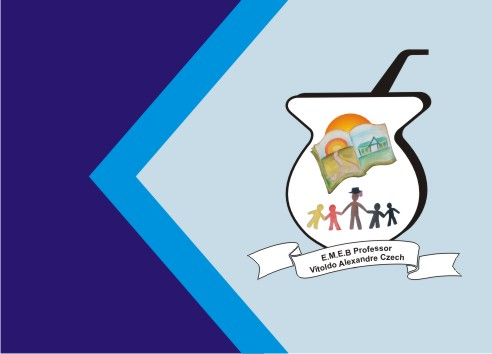        SEQUÊNCIA DIDÁTICA – A MAGIA DO FOLCLORE 17/08/20 á 21/08/20OBJETIVO:DESENVOLVER E CONHECER A DIVERSIDADE CULTURAL.PROCEDIMENTOS DE ENSINO:1° PASSO: ACESSAR O VÍDEO: LENDA DO SACI -PERERÊ: TURMA DO FOLCLORE. https://www.youtube.com/watch?v=um1WHr1ejow&t=49s2° PASSO: REALIZAR A DOBRADURA DO SACI-PERERÊ. DEPOIS PODE COLOCAR EM UM LÁPIS DE COR, OU EM PALITO SEM PONTA, OU COLAR EM UMA FOLHA E COMPLETAR O CORPO DO SACI-PERERÊ, CRIANDO UMA PAISAGEM BEM BONITA.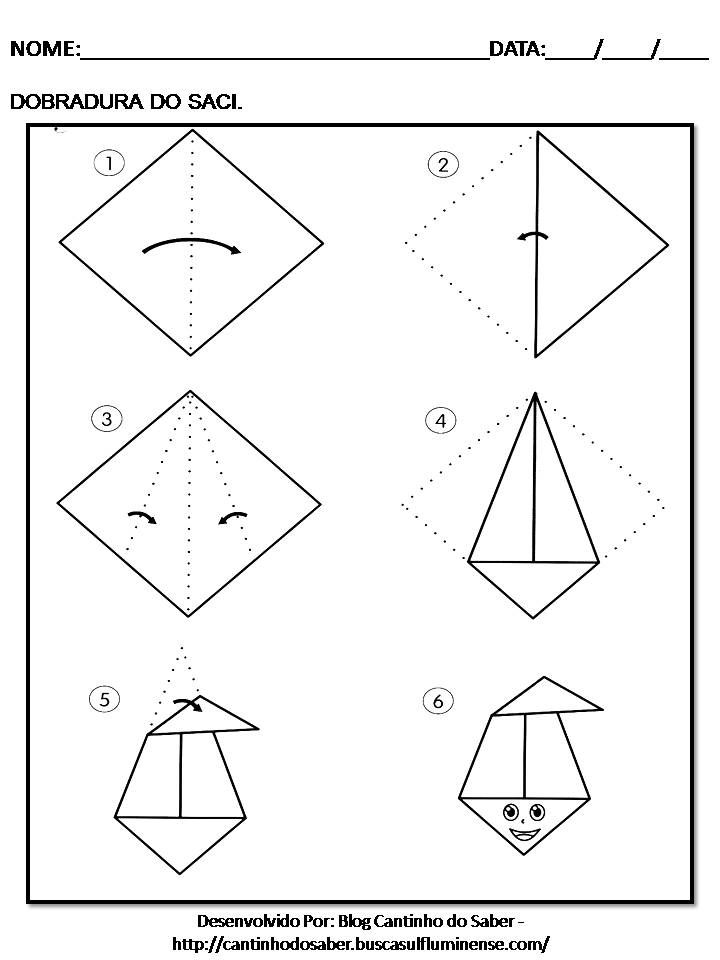                                                                                                        BOA ATIVIDADE!